THE DOLPHIN DEMOCRATS2018 CANDIDATE QUESTIONNAIRESCHOOL BOARDNOTE TO CANDIDATES:	The information you provide on this questionnaire will be posted on the Dolphin Democrats website and social media. Please include a recent photo of yourself to be posted with your questionnairePlease answer the following questions:Are you a member of the Dolphin Democrats?Are you a member of the Florida LGBTA Democratic Caucus?Do you identify as LGBT?Are you a member of the Broward Democratic Executive Committee?Would you condemn instances of hate speech in your district?Do you believe that a woman has the right to terminate her unwanted pregnancy?  Please Explain.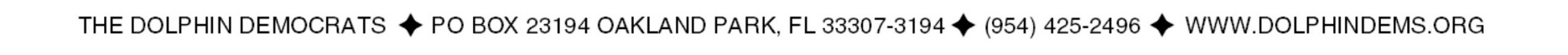 Would you support safe school policies that include protections from bullying and harassment based on race, religion, ethnicity, sexual orientation, gender, gender identity, national origin or disability?Every year, schools across the country participate in The Day of Silence, a day meant to spread awareness about the epidemic of bullying against lesbian, gay, bisexual and transgender (LGBT) students. Do you support the current school board policy in favor of the Day Of Silence?GSAs are meant to provide a safe place for LGBT students to meet and find support. Do you support the current school board policy regarding Gay-Straight Alliance Clubs (GSA) to form on campus and specifically use the name “Gay-Straight Alliance”?Would you support a GSA Leadership Training?Do you support the right of a GSA to organize and execute age-appropriate educational and events on campus aimed at reducing prejudice on campus?Do you support the current school board policy supporting the right of self-identified transgender and gender-nonconforming students to attend school as the gender to which they identify?Do you support the current school board non-discrimination policy for faculty and staff that includes sexual orientation and gender identity and expression?Do you support the current school board inclusion of domestic partner benefits for faculty and staff?Do you support funding for diversity trainings that are fully inclusive of LGBT people for faculty and for students?Do you support fully funding offices of prevention that include LGBT inclusive anti-bullying programs and comprehensive sex education?Do you support the inclusion of domestic partner benefits for faculty and staff?Would you support efforts in our public schools to provide HIV/STI prevention education?Would you support legislation creating and regulating safe houses for sexually exploited youth? Would you support legislation creating and regulating housing for homeless youth?Do you support existing school board policies regarding the right of same sex couples to attend proms and other school dances or events?Do you support school board policies that protect student confidentiality and do not allow teachers, administrators, or school staff to out students to their parents?Do you support school board information technology policies that would include not blocking non-pornographic LGBT websites such as www.equalityflorida.com?Do you support school board policies that allow students to wear pro-LGBT buttons, clothing, etc… but at the same time does not allow hate speech?Do you support the BROWARD COUNTY COLLABORATIVE AGREEMENT ON SCHOOL DISCIPLINE which protects students from being arrested for minor non-violent misdemeanors and which defers the students to the Promise Program School Disciplinary Process keeping them outside of the criminal justice court system?   Why or why not? Have you ever registered to participate in a LGBT Pride parade (e.g. The Wilton Manors Stonewall Pride Parade)?  If so, how many, when were they, and where were they held?Do you consider yourself an LGBT ally?  Why or why not?Please state in 125 words or less what you feel are the strengths you bring, the primary goals you have for the office you are seeking, and why you feel the LGBT Community should support your candidacy.  By signing this questionnaire, you are stating that if selected you would accept the Dolphin Democrats public support and endorsement.Signature _________________________________________________ Date: __________________Candidate Name:Office Sought:Broward County School Board, District ____Campaign Mailing Address:Campaign Phone:Candidate Phone:Campaign e-Mail:Campaign Website:Campaign Facebook URL:Campaign Twitter: